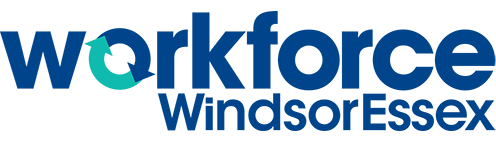 Journal d’expérience professionnelleInstructions :Remplis le tableau ci-dessous en listant tes expériences professionnelles vécues. Ce tableau t’aidera à te préparer pour écrire à propos de ces expériences sur ton CV.Expérience professionnelleType d’expérience (Payé/stage/bénévolat)Compétences obtenuesEx. bénévolat à la banque alimentairebénévolatGestions de temps, organizations, compétences relationelles